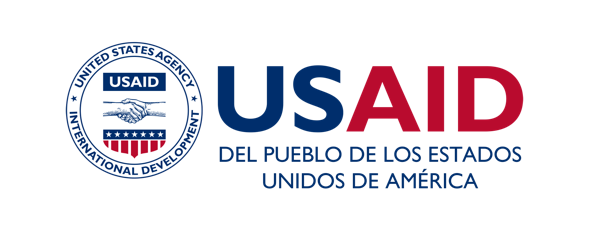 Señales Universales de los Bebés Transcripción del vídeo en españolNarradorEste video presenta una colección de escenas cortas de cuidadores y sus niños, ilustrando las señales universales de los bebés. Al mostrar estas formas habituales de comunicación de los bebés en los primeros años de vida, las escenas ayudan a comprender las señales de los niños y cómo los cuidadores pueden responder a sus necesidades y apoyar su desarrollo.Señales de la Bebé de 2 Meses que Tiene SueñoEsta bebé da señales de tener sueño. Ella aparta la mirada, y no responde cuando su padre truena los dedos delante sus ojos, su cabeza se inclina un poco; bosteza y se irrita. Llega su madre a alimentarla, una manera en que la familia ayuda a dormir al bebé.Bebé de 2 Meses Entretenida con el Papá luego Pierde el InterésEl entusiasta papá juega con su bebé. Al principio, ella se muestra entretenida, lo mira a los ojos con medio sonriendo y se acerca para tocarle la cara. Pero al final, ella pierde el interés y mira hacia otro lado. Su padre sigue jugando, sin darse cuenta que algo más le llamó la atención a su bebé.Bebé de 4 meses se Muestra Encantada, Luego Pierde el InterésEste bebé se alegra con el juego de su madre. La mira fijamente a los ojos, sonríe y ríe en respuesta a sus palabras y acciones. De repente, rompe el contacto visual y la sonrisa desaparece - mostrando que ya fue suficiente. Su madre intenta atraer su interés, pero no vuelve a sonreír. Podría estar listo para una actividad de juego diferente. Bebé de 4 Meses da Señales de HambreEste bebé muestra que tiene hambre. Saca la lengua y luego se mete la mano en la boca. Se mordisquea y se chupa los dedos. Su madre responde y le da la el pecho.Bebé de 6 Meses Muestra sus Ganas de JugarEste bebé muestra que tiene ganas de jugar. Observe su mirada luminosa. Sigue al objeto con la mirada y se estira para alcanzarlo. Sonríe y grita de alegría al mirar a los ojos a su madre. Ahora mira hacia otro lado y pierde el equilibrio. Su cara expresa susto. Su madre responde levantándolo y abrazándolo para consolarlo. Bebé de 8 Meses Muestra su Alegría al JugarEsta bebé está contenta al jugar con su madre; sonríe y se ríe con su mirada luminosa fija en los ojos de su madre. Aunque todavía no gatea, flexiona el cuerpo hacia arriba y abajo con muchas ganas de avanzar hacia su madre. La madre intenta estimularla para que gatee poniéndole la pelota delante.Bebé de 10 Meses Muestra Frustración y CansancioEl bebé quiere agarrar la pelota, pero observe que empieza a fruncir el ceño y da manotazos al piso. Cuando llega el momento de la siguiente pelota, su rostro muestra frustración, se revuelca, llora y deja de jugar. Su madre responde dejando la pelota en el piso y lo levanta para consolarlo. Muestra signos de sueño, se frota los ojos, bosteza y pronto se queda dormido.Niño de 1 Año se Muestra Cautivado por un LibroUn niño y su madre exploran un libro. El niño se siente cautivado por una imagen. Se ríe y mira a su madre, compartiendo su alegría. Mientras ella intenta pasar las páginas, él regresa a su imagen favorita, tocándola con su mano. Su madre responde, señalando la imagen. Ella pasa la página, pero él no está dispuesto a avanzar. Regresa a su página preferida, la madre vuelve a responderle, señalando y hablando sobre la imagen. El niño se inclina y abraza la imagen. A medida que la madre avanza con el libro, el niño se cansa, tira el libro y se voltea.Niña de 16 Meses Muestra su Incomodidad en un Lugar DesconocidoDecepción en una huerta desconocida, la niña muestra su incomodidad. Gira y levanta los brazos para que su abuelo la vuelva a alzar. Una vez más, en sus brazos protectores, ella se relaja y señala lo que le interesa. El abuelo responde, sigue sus indicaciones, ayudándola a explorar la huerta y a recolectar las manzanas.Niña de 18 meses indica que terminó de comer y quiere ir afueraEsta niña desayuna con la ayuda de su abuelo. Él le corta la comida en trozos pequeños, fáciles de recoger con su tenedor. La niña indica que terminó de comer, primero se voltea, y luego se levanta para irse. El abuelo le agarra el brazo para hacer la oración del fin de la comida. Después del desayuno, ella señala sus pies a su abuelo; luego señala una puerta cercana. Su abuelo le responde, le pone los zapatos y la lleva a dar un paseo afuera. 